15.6.21LO – I can work out amounts of change.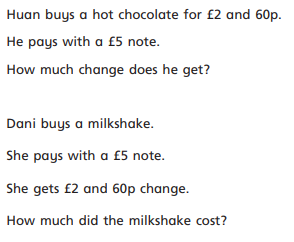 1. 2. 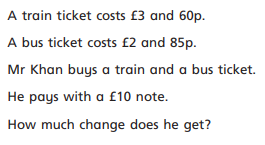 3. 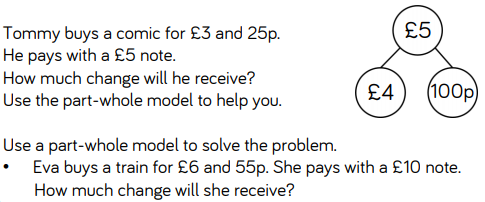 4a) 4b)     5.                                                                                                            Today’s challenge question.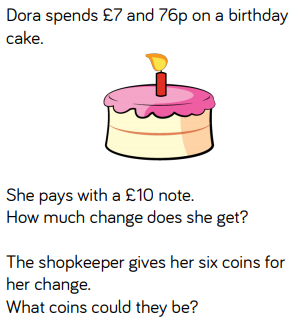 